DIAGRAM: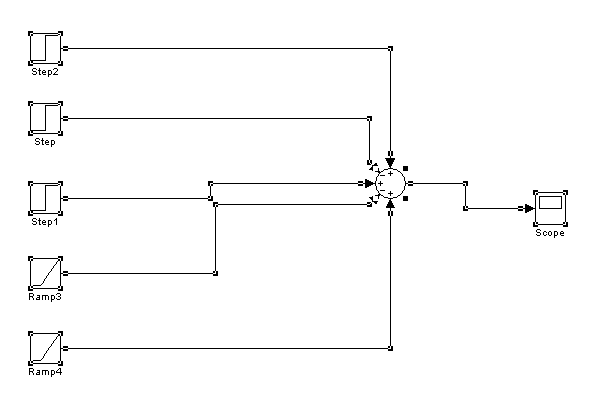 OUTPUT: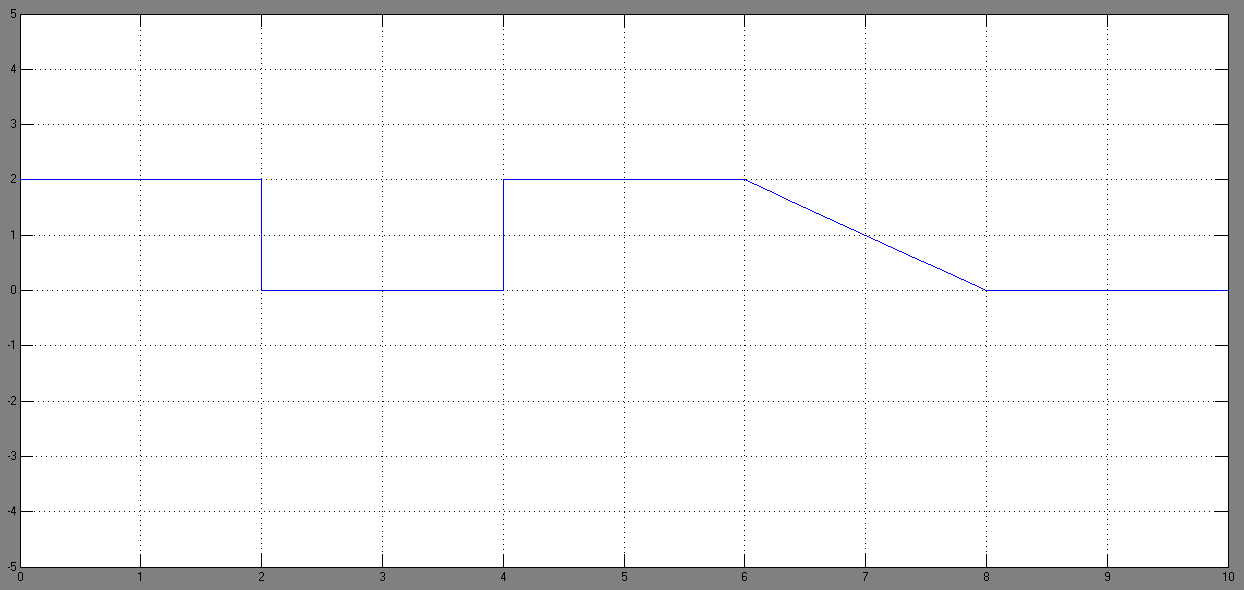 